Alphabet Ping-Pong Game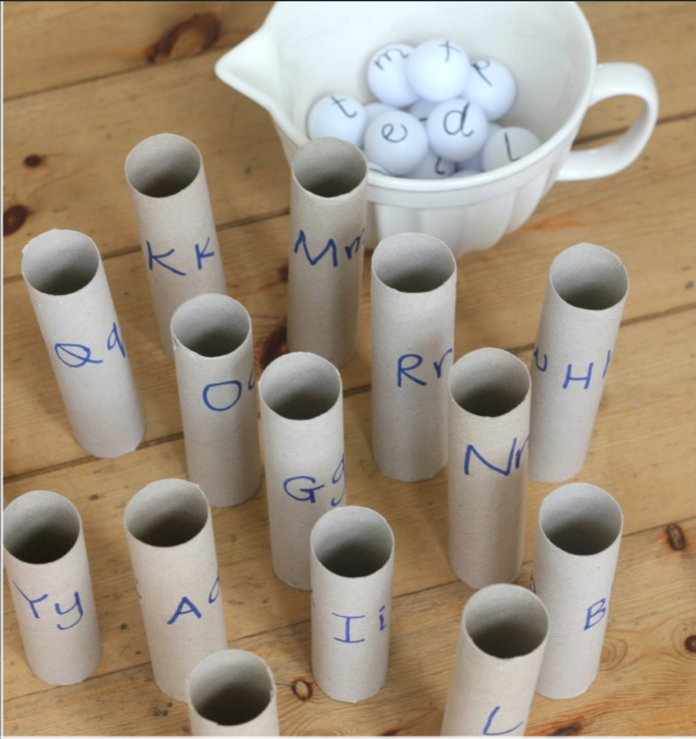 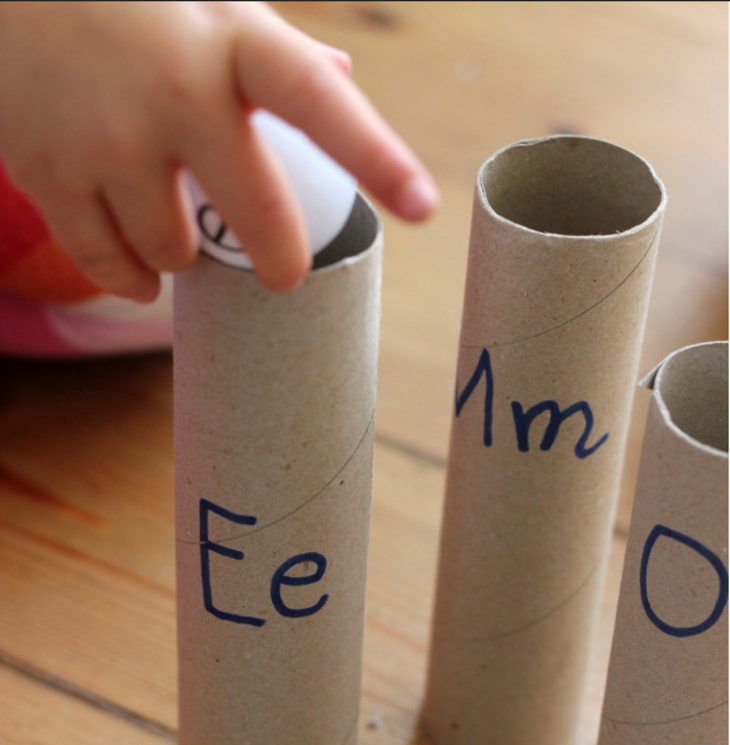 Purpose: to help kids learn their letters and alphabet in a way fun while developing their fine motor skills!Supplies: 26 toilet paper rolls, sharpie, and 26 ping pong ballsSteps:Write letters on the toilet paper rollsCan be upper or lower case or bothWrite letters on ping pong balls and collet them in a bowlCan be upper or lower case or bothDemonstrate how to match the letter and drop the corresponding ball to the rollDuring the activity observe the child for signs of frustration or feeling overwhelmed so that you can help them as needed. Provide encouragement and help the child have fun with this activity!For more information go to: https://theimaginationtree.com/alphabet-ping-pong-literacy-game/